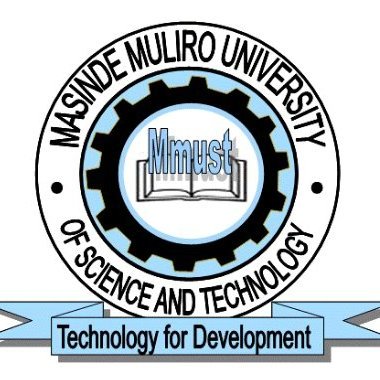 MASINDE MULIRO UNIVERSITY OF SCIENCE AND TECHNOLOGYOFFICIAL OPENING AND KEYNOTE ADDRESSDAY ONE: WEDNESDAY, 14TH JUNE 2023DAY TWO: THURSDAY, 15th JUNE 2023DAY THREE: FRIYDAY, 16th JUNE 2023SPECIAL THANKS TO:Chief Guest Hon. Dr. Musalia Mudavadi Prime Cabinet SecretaryHE FCPA Fernandes Barasa Govenor Kakamega County  Dr.  James Mwangi CEO Equity BankMs. Inger AndersonExecutive Director UNEPHE Dr. Wilber OttichiloGovernor Vihiga County HE. George NatembeyaGovernor Trans Nzoia  Dr Pamela Sitienei Chairperson of Council, MMUSTProf. Solomon ShibairoVice Chancellor, MMUST, the HostKeynote SpeakersInvited Guest SpeakersInvited Moderators and all the participants TIMETIMEACTIVITYRESPONSIBLEChair of Session: Rev. Prof J. Achoka            Rapporteur: Dr. David BarasaChair of Session: Rev. Prof J. Achoka            Rapporteur: Dr. David BarasaChair of Session: Rev. Prof J. Achoka            Rapporteur: Dr. David BarasaChair of Session: Rev. Prof J. Achoka            Rapporteur: Dr. David Barasa0800-0830Log-in and Registration Log-in and Registration Secretariat0830-0840Opening PrayerOpening PrayerRev. Dr. K. MuchangaOFFICIAL OPENING OF THE CONFERENCEOFFICIAL OPENING OF THE CONFERENCE0840 -0910WELCOMING REMARKSProf. Peter Bukhala – Director, Research and Postgraduate SupportProf. A. Ndiema -Registar PR&IProf. Charles Mutai – Deputy Vice Chancellor (Planning, Research, and Innovation)WELCOMING REMARKSProf. Peter Bukhala – Director, Research and Postgraduate SupportProf. A. Ndiema -Registar PR&IProf. Charles Mutai – Deputy Vice Chancellor (Planning, Research, and Innovation)Prof. Peter Bukhala0840 -0910Prof. Hussein S. A. Golicha – Deputy Vice Chancellor (Academics & Students Affairs)Prof. John Kuria Thuo – Deputy Vice Chancellor (Administration & Finance)Prof. Hussein S. A. Golicha – Deputy Vice Chancellor (Academics & Students Affairs)Prof. John Kuria Thuo – Deputy Vice Chancellor (Administration & Finance)Prof. C. Mutai - DVC (PRI)0910-1000OPENING REMARKSProf. Solomon Shibairo- Vice ChancellorOPENING REMARKSProf. Solomon Shibairo- Vice ChancellorProf. C. Mutai - DVC (PRI)0910-1000Dr Pamela Sitienei - Chairperson of CouncilDr Pamela Sitienei - Chairperson of CouncilVice Chancellor, MMUST0910-1000HE FCPA Fernandes Barasa – Govenor Kakamega County KenyaHE FCPA Fernandes Barasa – Govenor Kakamega County KenyaChairperson of Council1000-1040KEYNOTE SPEAKER:PRIME SECRETARY HON. DR. MUSALIA MUDAVADITOPIC: KENYA GOVERNMENT STRATEGY FOR COMBATING CLIMATE CHANGEKEYNOTE SPEAKER:PRIME SECRETARY HON. DR. MUSALIA MUDAVADITOPIC: KENYA GOVERNMENT STRATEGY FOR COMBATING CLIMATE CHANGEKEYNOTE SPEAKER:PRIME SECRETARY HON. DR. MUSALIA MUDAVADITOPIC: KENYA GOVERNMENT STRATEGY FOR COMBATING CLIMATE CHANGEGroup Virtual Photo/BreakGroup Virtual Photo/BreakDCCMBREAKAWAY SESSIONSBREAKAWAY SESSIONSBREAKAWAY SESSIONSBREAKAWAY SESSIONSHALL ONESYMPOSIA  1CLIMATE CHANGE AND GOVERNANCEHALL ONESYMPOSIA  1CLIMATE CHANGE AND GOVERNANCEHALL ONESYMPOSIA  1CLIMATE CHANGE AND GOVERNANCEHALL ONESYMPOSIA  1CLIMATE CHANGE AND GOVERNANCEModerator: Prof. C.  Iteo               Rapporteur: Dr. Ayub     Moderator: Prof. C.  Iteo               Rapporteur: Dr. Ayub     Moderator: Prof. C.  Iteo               Rapporteur: Dr. Ayub     Moderator: Prof. C.  Iteo               Rapporteur: Dr. Ayub     1040-1110Guest Speaker: Prof. Josephine Ngaira -Masinde Muliro University of Science and TechnologyTopic: The Burning Planet Earth: Where will Africa be in 2030? Guest Speaker: Prof. Josephine Ngaira -Masinde Muliro University of Science and TechnologyTopic: The Burning Planet Earth: Where will Africa be in 2030? Guest Speaker: Prof. Josephine Ngaira -Masinde Muliro University of Science and TechnologyTopic: The Burning Planet Earth: Where will Africa be in 2030? 1110-1140Guest speaker: Dr. Cliff Ooga Obwogi - Researcher International Peace Support Training Centre, KarenTopic: Climate change andsecurity in the horn of Africa Region Guest speaker: Dr. Cliff Ooga Obwogi - Researcher International Peace Support Training Centre, KarenTopic: Climate change andsecurity in the horn of Africa Region Guest speaker: Dr. Cliff Ooga Obwogi - Researcher International Peace Support Training Centre, KarenTopic: Climate change andsecurity in the horn of Africa Region 1140-1210Guest speaker: Dr. Meleki Khayesi –WHO GenevaTopic: What will it take to deliver low carbon transport system?Guest speaker: Dr. Meleki Khayesi –WHO GenevaTopic: What will it take to deliver low carbon transport system?Guest speaker: Dr. Meleki Khayesi –WHO GenevaTopic: What will it take to deliver low carbon transport system?1210-1240Guest speaker: Prof. David Monda -City University of New York'-Topic: The politics of climate changeGuest speaker: Prof. David Monda -City University of New York'-Topic: The politics of climate changeGuest speaker: Prof. David Monda -City University of New York'-Topic: The politics of climate change1240-1310PLENARY SESSIONPLENARY SESSIONPLENARY SESSIONDAY 1SYMPOSIA 2CLIMATE CHANGE AND NATURAL RESOURCE MANAGEMENT  SYMPOSIA 2CLIMATE CHANGE AND NATURAL RESOURCE MANAGEMENT  SYMPOSIA 2CLIMATE CHANGE AND NATURAL RESOURCE MANAGEMENT  DAY 1Moderator: Dr. V. Kiluva           Rapporteur: Dr. P. Buhere   Moderator: Dr. V. Kiluva           Rapporteur: Dr. P. Buhere   Moderator: Dr. V. Kiluva           Rapporteur: Dr. P. Buhere   1310-1340Guest Speaker: Prof. Eng. Emmanuel C. Kipkorir- - Moi University: Topic: Climate change and water resources managementGuest Speaker: Prof. Eng. Emmanuel C. Kipkorir- - Moi University: Topic: Climate change and water resources managementGuest Speaker: Prof. Eng. Emmanuel C. Kipkorir- - Moi University: Topic: Climate change and water resources management1340-1410Guest Speaker: Dr. Christopher Aura -(KEMFRI)Topic: Exploitation of natural resources and climate changeGuest Speaker: Dr. Christopher Aura -(KEMFRI)Topic: Exploitation of natural resources and climate changeGuest Speaker: Dr. Christopher Aura -(KEMFRI)Topic: Exploitation of natural resources and climate change1410-14401440-1510PLENARY SESSIONPLENARY SESSIONPLENARY SESSIONDAY 1SYMPOSIA 3CLIMATE CHANGE AND INDIGENOUS KNOWLEDGE SYSTEMS  SYMPOSIA 3CLIMATE CHANGE AND INDIGENOUS KNOWLEDGE SYSTEMS  SYMPOSIA 3CLIMATE CHANGE AND INDIGENOUS KNOWLEDGE SYSTEMS  DAY 1Moderator: Dr. L. Mandillah                 Rapporteur:  Dr H. AgeviModerator: Dr. L. Mandillah                 Rapporteur:  Dr H. AgeviModerator: Dr. L. Mandillah                 Rapporteur:  Dr H. Agevi1510-1540Guest Speaker: HE Dr. Wilber Ottichilo: -Governor Vhiga County, KenyaTopic: Convergence of Indigenious Knowledge Systems and modern science in combatting climate change Guest Speaker: HE Dr. Wilber Ottichilo: -Governor Vhiga County, KenyaTopic: Convergence of Indigenious Knowledge Systems and modern science in combatting climate change Guest Speaker: HE Dr. Wilber Ottichilo: -Governor Vhiga County, KenyaTopic: Convergence of Indigenious Knowledge Systems and modern science in combatting climate change 1540-1610Guest Speaker: Dr Dennis Masika: Maseno UniversityTopic:  Using traditional indigenous knowledge in coping and adaptation to climate change Guest Speaker: Dr Dennis Masika: Maseno UniversityTopic:  Using traditional indigenous knowledge in coping and adaptation to climate change Guest Speaker: Dr Dennis Masika: Maseno UniversityTopic:  Using traditional indigenous knowledge in coping and adaptation to climate change 1610-1640Guest Speaker: Dr. Edward Mugalavai -Masinde Muliro University of Science and TechnologyTopic: Role of indigenous knowledge in promoting pastoralism under the changing climate Guest Speaker: Dr. Edward Mugalavai -Masinde Muliro University of Science and TechnologyTopic: Role of indigenous knowledge in promoting pastoralism under the changing climate Guest Speaker: Dr. Edward Mugalavai -Masinde Muliro University of Science and TechnologyTopic: Role of indigenous knowledge in promoting pastoralism under the changing climate 1640-1710PLENARY SESSIONPLENARY SESSIONPLENARY SESSIONEND OF DAY ONEEND OF DAY ONEEND OF DAY ONETIMETIMETIME    ACTIVITYRESPONSIBLEModerator: Dr.R. Auma:                              Rapporteur: Dr. B.  Mudogo     Moderator: Dr.R. Auma:                              Rapporteur: Dr. B.  Mudogo     Moderator: Dr.R. Auma:                              Rapporteur: Dr. B.  Mudogo     Moderator: Dr.R. Auma:                              Rapporteur: Dr. B.  Mudogo     Moderator: Dr.R. Auma:                              Rapporteur: Dr. B.  Mudogo     0800-08300800-08300800-0830Log-in and Registration Secretariat0830-09100830-09100830-0910KEYNOTE SPEAKER:HE GEORGE NATEMBEYA -GOVERNOR TRANSNZOIA COUNTY, KENYATOPIC: CLIMATE CHANGE, SECURITY AND GOVERNANCE KEYNOTE SPEAKER:HE GEORGE NATEMBEYA -GOVERNOR TRANSNZOIA COUNTY, KENYATOPIC: CLIMATE CHANGE, SECURITY AND GOVERNANCE BREAKAWAY SESSIONSBREAKAWAY SESSIONSBREAKAWAY SESSIONSBREAKAWAY SESSIONSDAY 2HALL ONESYMPOSIA  4:CLIMATE CHANGE AND COMMUNICATIONHALL ONESYMPOSIA  4:CLIMATE CHANGE AND COMMUNICATIONHALL ONESYMPOSIA  4:CLIMATE CHANGE AND COMMUNICATIONHALL ONESYMPOSIA  4:CLIMATE CHANGE AND COMMUNICATIONHALL ONESYMPOSIA  4:CLIMATE CHANGE AND COMMUNICATION0910-0940Guest Speaker: Prof. Aran Stibbe- University of Gloucestershire, UKTopic: climate change and Language    Guest Speaker: Prof. Aran Stibbe- University of Gloucestershire, UKTopic: climate change and Language    Guest Speaker: Prof. Aran Stibbe- University of Gloucestershire, UKTopic: climate change and Language    Guest Speaker: Prof. Aran Stibbe- University of Gloucestershire, UKTopic: climate change and Language    Guest Speaker: Prof. Aran Stibbe- University of Gloucestershire, UKTopic: climate change and Language    0940-1010Guest speaker: Dr. Chris Wasike- Masinde Muliro University of STTopic: The place of creative Arts in communicating climate changeGuest speaker: Dr. Chris Wasike- Masinde Muliro University of STTopic: The place of creative Arts in communicating climate changeGuest speaker: Dr. Chris Wasike- Masinde Muliro University of STTopic: The place of creative Arts in communicating climate changeGuest speaker: Dr. Chris Wasike- Masinde Muliro University of STTopic: The place of creative Arts in communicating climate changeGuest speaker: Dr. Chris Wasike- Masinde Muliro University of STTopic: The place of creative Arts in communicating climate change1010-1040PLENARY SESSIONPLENARY SESSIONPLENARY SESSIONPLENARY SESSIONPLENARY SESSIONDAY 2SYMPOSIA 5:TECHNOLOGY AND CLIMATE CHANGE SYMPOSIA 5:TECHNOLOGY AND CLIMATE CHANGE SYMPOSIA 5:TECHNOLOGY AND CLIMATE CHANGE SYMPOSIA 5:TECHNOLOGY AND CLIMATE CHANGE SYMPOSIA 5:TECHNOLOGY AND CLIMATE CHANGE DAY 2Moderator: Prof. Neyole:                Rapporteur: Prof. A. KhaembaModerator: Prof. Neyole:                Rapporteur: Prof. A. KhaembaModerator: Prof. Neyole:                Rapporteur: Prof. A. KhaembaModerator: Prof. Neyole:                Rapporteur: Prof. A. KhaembaModerator: Prof. Neyole:                Rapporteur: Prof. A. Khaemba1040-1110Guest Speaker: Prof. Franklin WabwobaTopic: Green Technology for climate change mitigation Guest Speaker: Prof. Franklin WabwobaTopic: Green Technology for climate change mitigation Guest Speaker: Prof. Franklin WabwobaTopic: Green Technology for climate change mitigation Guest Speaker: Prof. Franklin WabwobaTopic: Green Technology for climate change mitigation Guest Speaker: Prof. Franklin WabwobaTopic: Green Technology for climate change mitigation 1110-1140Guest Speaker: Mr. Byron Anangwe: Business Development Manager, Esri Eastern AfricaTopic:  Monitoring Climate ChangeGuest Speaker: Mr. Byron Anangwe: Business Development Manager, Esri Eastern AfricaTopic:  Monitoring Climate ChangeGuest Speaker: Mr. Byron Anangwe: Business Development Manager, Esri Eastern AfricaTopic:  Monitoring Climate ChangeGuest Speaker: Mr. Byron Anangwe: Business Development Manager, Esri Eastern AfricaTopic:  Monitoring Climate ChangeGuest Speaker: Mr. Byron Anangwe: Business Development Manager, Esri Eastern AfricaTopic:  Monitoring Climate Change1140-1210Guest Speaker:  Dr. Tom Musili – Computers for Schools KenyaTopic: Computers for schools: E-Waste management for safe environmentGuest Speaker:  Dr. Tom Musili – Computers for Schools KenyaTopic: Computers for schools: E-Waste management for safe environmentGuest Speaker:  Dr. Tom Musili – Computers for Schools KenyaTopic: Computers for schools: E-Waste management for safe environmentGuest Speaker:  Dr. Tom Musili – Computers for Schools KenyaTopic: Computers for schools: E-Waste management for safe environmentGuest Speaker:  Dr. Tom Musili – Computers for Schools KenyaTopic: Computers for schools: E-Waste management for safe environment1210-1240Guest Speaker:  Dr. Moses Akali:  Director Resource Surveys and Remote SensingTopic: Deployment of technology for climate change induced disastersGuest Speaker:  Dr. Moses Akali:  Director Resource Surveys and Remote SensingTopic: Deployment of technology for climate change induced disastersGuest Speaker:  Dr. Moses Akali:  Director Resource Surveys and Remote SensingTopic: Deployment of technology for climate change induced disastersGuest Speaker:  Dr. Moses Akali:  Director Resource Surveys and Remote SensingTopic: Deployment of technology for climate change induced disastersGuest Speaker:  Dr. Moses Akali:  Director Resource Surveys and Remote SensingTopic: Deployment of technology for climate change induced disasters1240-1310PLENARY SESSIONPLENARY SESSIONPLENARY SESSIONPLENARY SESSIONPLENARY SESSIONDAY 2SYMPOSIA 6:CLIMATE CHANGE AND ENVIRONMENTAL PROTECTION SYMPOSIA 6:CLIMATE CHANGE AND ENVIRONMENTAL PROTECTION SYMPOSIA 6:CLIMATE CHANGE AND ENVIRONMENTAL PROTECTION SYMPOSIA 6:CLIMATE CHANGE AND ENVIRONMENTAL PROTECTION SYMPOSIA 6:CLIMATE CHANGE AND ENVIRONMENTAL PROTECTION DAY 2Moderator: Prof.  W. Shivoga                   Rapporteur: Dr.  A. Okoth Moderator: Prof.  W. Shivoga                   Rapporteur: Dr.  A. Okoth Moderator: Prof.  W. Shivoga                   Rapporteur: Dr.  A. Okoth Moderator: Prof.  W. Shivoga                   Rapporteur: Dr.  A. Okoth Moderator: Prof.  W. Shivoga                   Rapporteur: Dr.  A. Okoth 1310-1340Guest Speaker: Dr. Patricia Mwangi – Kenyattta UniversityTopic: Developing Smart cities to combat climate changeGuest Speaker: Dr. Patricia Mwangi – Kenyattta UniversityTopic: Developing Smart cities to combat climate changeGuest Speaker: Dr. Patricia Mwangi – Kenyattta UniversityTopic: Developing Smart cities to combat climate changeGuest Speaker: Dr. Patricia Mwangi – Kenyattta UniversityTopic: Developing Smart cities to combat climate changeGuest Speaker: Dr. Patricia Mwangi – Kenyattta UniversityTopic: Developing Smart cities to combat climate change1340-1410Guest Speaker: Mr. James Metto Kenya Electricity Generating Company– Topic:  Renewable energy for climate change mitigationGuest Speaker: Mr. James Metto Kenya Electricity Generating Company– Topic:  Renewable energy for climate change mitigationGuest Speaker: Mr. James Metto Kenya Electricity Generating Company– Topic:  Renewable energy for climate change mitigationGuest Speaker: Mr. James Metto Kenya Electricity Generating Company– Topic:  Renewable energy for climate change mitigationGuest Speaker: Mr. James Metto Kenya Electricity Generating Company– Topic:  Renewable energy for climate change mitigation1410-1440Guest Speaker: Prof. Josiah Munda –Tswane University of TechnologyTopic: Renewable energy contribution in climate change mitigationGuest Speaker: Prof. Josiah Munda –Tswane University of TechnologyTopic: Renewable energy contribution in climate change mitigationGuest Speaker: Prof. Josiah Munda –Tswane University of TechnologyTopic: Renewable energy contribution in climate change mitigationGuest Speaker: Prof. Josiah Munda –Tswane University of TechnologyTopic: Renewable energy contribution in climate change mitigationGuest Speaker: Prof. Josiah Munda –Tswane University of TechnologyTopic: Renewable energy contribution in climate change mitigation1440-1510 PLENARY SESSION  PLENARY SESSION  PLENARY SESSION  PLENARY SESSION  PLENARY SESSION DAY 2SYMPOSIA 7CLIMATE CHANGE AND SECURITY   SYMPOSIA 7CLIMATE CHANGE AND SECURITY   SYMPOSIA 7CLIMATE CHANGE AND SECURITY   SYMPOSIA 7CLIMATE CHANGE AND SECURITY   SYMPOSIA 7CLIMATE CHANGE AND SECURITY   DAY 2Moderator: Prof. J. Ndiku                          Rapporteur: Dr. D. OchienoModerator: Prof. J. Ndiku                          Rapporteur: Dr. D. OchienoModerator: Prof. J. Ndiku                          Rapporteur: Dr. D. OchienoModerator: Prof. J. Ndiku                          Rapporteur: Dr. D. OchienoModerator: Prof. J. Ndiku                          Rapporteur: Dr. D. Ochieno1510-1540Guest Speaker: Prof. Mary Abukutsa –Jomo Kenyatta University of Applied TechnologyTopic:  Smart Agriculture for food securityGuest Speaker: Prof. Mary Abukutsa –Jomo Kenyatta University of Applied TechnologyTopic:  Smart Agriculture for food securityGuest Speaker: Prof. Mary Abukutsa –Jomo Kenyatta University of Applied TechnologyTopic:  Smart Agriculture for food securityGuest Speaker: Prof. Mary Abukutsa –Jomo Kenyatta University of Applied TechnologyTopic:  Smart Agriculture for food securityGuest Speaker: Prof. Mary Abukutsa –Jomo Kenyatta University of Applied TechnologyTopic:  Smart Agriculture for food security1540-1610Guest Speaker: Mr. Paul Kiprono Langat- Western Region Police Commander:  Topic: Climate change and human conflicts Guest Speaker: Mr. Paul Kiprono Langat- Western Region Police Commander:  Topic: Climate change and human conflicts Guest Speaker: Mr. Paul Kiprono Langat- Western Region Police Commander:  Topic: Climate change and human conflicts Guest Speaker: Mr. Paul Kiprono Langat- Western Region Police Commander:  Topic: Climate change and human conflicts Guest Speaker: Mr. Paul Kiprono Langat- Western Region Police Commander:  Topic: Climate change and human conflicts 1610-1640Guest Speaker: Prof. Johanna Jacobi -ETH ZurichTopic: Agroforestry, agroecology and climate changeGuest Speaker: Prof. Johanna Jacobi -ETH ZurichTopic: Agroforestry, agroecology and climate changeGuest Speaker: Prof. Johanna Jacobi -ETH ZurichTopic: Agroforestry, agroecology and climate changeGuest Speaker: Prof. Johanna Jacobi -ETH ZurichTopic: Agroforestry, agroecology and climate changeGuest Speaker: Prof. Johanna Jacobi -ETH ZurichTopic: Agroforestry, agroecology and climate change1640-1710 PLENARY SESSIONPLENARY SESSIONPLENARY SESSIONPLENARY SESSIONPLENARY SESSION END OF DAY TWO END OF DAY TWO END OF DAY TWO END OF DAY TWO END OF DAY TWOTIMETIMETIMEACTIVITYRESPONSIBLEModerator: Prof. R. Egessa                                         Rapporteur: Dr. U. AliModerator: Prof. R. Egessa                                         Rapporteur: Dr. U. AliModerator: Prof. R. Egessa                                         Rapporteur: Dr. U. AliModerator: Prof. R. Egessa                                         Rapporteur: Dr. U. AliModerator: Prof. R. Egessa                                         Rapporteur: Dr. U. Ali0800-08300800-08300800-0830Log-in and Registration Secretariat0830-09100830-09100830-0910KEYNOTE SPEAKER  DR.  JAMES MWANGI – CEO EQUITY BANKTOPIC:  FINANCING CLIMATE CHANGEKEYNOTE SPEAKER  DR.  JAMES MWANGI – CEO EQUITY BANKTOPIC:  FINANCING CLIMATE CHANGEBREAKAWAY SESSIONSBREAKAWAY SESSIONSBREAKAWAY SESSIONSDAY 3HALL ONE SYMPOSIA 8 FINANCING CLIMATE CHANGEHALL ONE SYMPOSIA 8 FINANCING CLIMATE CHANGEHALL ONE SYMPOSIA 8 FINANCING CLIMATE CHANGEHALL ONE SYMPOSIA 8 FINANCING CLIMATE CHANGE0910-0940Guest Speaker: Prof. Onesmus Ayaya- University of LimpopoTopic: Who should pay for global impacts of climate change?Guest Speaker: Prof. Onesmus Ayaya- University of LimpopoTopic: Who should pay for global impacts of climate change?Guest Speaker: Prof. Onesmus Ayaya- University of LimpopoTopic: Who should pay for global impacts of climate change?Guest Speaker: Prof. Onesmus Ayaya- University of LimpopoTopic: Who should pay for global impacts of climate change?0940-1010Guest Speaker: Mr. George Tarus- Ministry of Environment, Climate Change and ForestryTopic: Carbon Credit FinancingGuest Speaker: Mr. George Tarus- Ministry of Environment, Climate Change and ForestryTopic: Carbon Credit FinancingGuest Speaker: Mr. George Tarus- Ministry of Environment, Climate Change and ForestryTopic: Carbon Credit FinancingGuest Speaker: Mr. George Tarus- Ministry of Environment, Climate Change and ForestryTopic: Carbon Credit Financing1010-1040TBATBATBATBA1040-1110PLENARY SESSIONPLENARY SESSIONPLENARY SESSIONPLENARY SESSIONDAY 3SYMPOSIA 9CLIMATE CHANGE AND VULNERABLE POPULATIONSSYMPOSIA 9CLIMATE CHANGE AND VULNERABLE POPULATIONSSYMPOSIA 9CLIMATE CHANGE AND VULNERABLE POPULATIONSSYMPOSIA 9CLIMATE CHANGE AND VULNERABLE POPULATIONSDAY 3Moderator: Dr.  E. Okaya                  Rapporteur: Dr. R. OpiyoModerator: Dr.  E. Okaya                  Rapporteur: Dr. R. OpiyoModerator: Dr.  E. Okaya                  Rapporteur: Dr. R. OpiyoModerator: Dr.  E. Okaya                  Rapporteur: Dr. R. Opiyo1110-11400Guest speaker:  Rongedzayi Fambasayi: Play AfricaTopic:  Impact of climate change on ChildrenGuest speaker:  Rongedzayi Fambasayi: Play AfricaTopic:  Impact of climate change on ChildrenGuest speaker:  Rongedzayi Fambasayi: Play AfricaTopic:  Impact of climate change on ChildrenGuest speaker:  Rongedzayi Fambasayi: Play AfricaTopic:  Impact of climate change on Children1140-1210Guest speaker: Prof. Julius Huho- Garrisa UniversityTopic:  Gender transformative practices and climate changeGuest speaker: Prof. Julius Huho- Garrisa UniversityTopic:  Gender transformative practices and climate changeGuest speaker: Prof. Julius Huho- Garrisa UniversityTopic:  Gender transformative practices and climate changeGuest speaker: Prof. Julius Huho- Garrisa UniversityTopic:  Gender transformative practices and climate change1210-1240Guest speaker:  Dr. Phitalis Masakhwe Were –County government of KakamegaTopic:  Impact of climate change on People living with disabilitiesGuest speaker:  Dr. Phitalis Masakhwe Were –County government of KakamegaTopic:  Impact of climate change on People living with disabilitiesGuest speaker:  Dr. Phitalis Masakhwe Were –County government of KakamegaTopic:  Impact of climate change on People living with disabilitiesGuest speaker:  Dr. Phitalis Masakhwe Were –County government of KakamegaTopic:  Impact of climate change on People living with disabilities1240-1310PLENARY SESSIONPLENARY SESSIONPLENARY SESSIONPLENARY SESSIONDAY 3 SYMPOSIA 10 HEALTH AND CLIMATE CHANGE   SYMPOSIA 10 HEALTH AND CLIMATE CHANGE   SYMPOSIA 10 HEALTH AND CLIMATE CHANGE   SYMPOSIA 10 HEALTH AND CLIMATE CHANGE  DAY 3Moderator: Dr. T. Sum                               Rapporteur:   Dr. C. Wanjala     Moderator: Dr. T. Sum                               Rapporteur:   Dr. C. Wanjala     Moderator: Dr. T. Sum                               Rapporteur:   Dr. C. Wanjala     Moderator: Dr. T. Sum                               Rapporteur:   Dr. C. Wanjala     1310-1340Guest speaker: Dr. Bernard Wesonga –Ministry of Health County government of KakamegaTopic:  Greening healthGuest speaker: Dr. Bernard Wesonga –Ministry of Health County government of KakamegaTopic:  Greening healthGuest speaker: Dr. Bernard Wesonga –Ministry of Health County government of KakamegaTopic:  Greening healthGuest speaker: Dr. Bernard Wesonga –Ministry of Health County government of KakamegaTopic:  Greening health1340-1410Guest speaker: Prof. Paavo Leppanen-. University of Jyväskylä, FinlandTopic: Climate change and health for People with disabilities Guest speaker: Prof. Paavo Leppanen-. University of Jyväskylä, FinlandTopic: Climate change and health for People with disabilities Guest speaker: Prof. Paavo Leppanen-. University of Jyväskylä, FinlandTopic: Climate change and health for People with disabilities Guest speaker: Prof. Paavo Leppanen-. University of Jyväskylä, FinlandTopic: Climate change and health for People with disabilities 1410-1440Guest speaker: Adelaide Lusambili: Sheffield University, UKTopic:  Global health dynamics and Climate change Guest speaker: Adelaide Lusambili: Sheffield University, UKTopic:  Global health dynamics and Climate change Guest speaker: Adelaide Lusambili: Sheffield University, UKTopic:  Global health dynamics and Climate change Guest speaker: Adelaide Lusambili: Sheffield University, UKTopic:  Global health dynamics and Climate change 1440-1510Guest speaker: Prof. Nathaniel Mofolo Sefako Makgatho Health Sciences University, SATopic: Climate change and primary health care in Africa: A scoping reviewGuest speaker: Prof. Nathaniel Mofolo Sefako Makgatho Health Sciences University, SATopic: Climate change and primary health care in Africa: A scoping reviewGuest speaker: Prof. Nathaniel Mofolo Sefako Makgatho Health Sciences University, SATopic: Climate change and primary health care in Africa: A scoping reviewGuest speaker: Prof. Nathaniel Mofolo Sefako Makgatho Health Sciences University, SATopic: Climate change and primary health care in Africa: A scoping review1510-1540PLENARY SESSIONPLENARY SESSIONPLENARY SESSIONPLENARY SESSIONDAY 3SYMPOSIA 11CLIMATE CHANGE, RESEARCH, INNOVATION   AND EDUCATIONSYMPOSIA 11CLIMATE CHANGE, RESEARCH, INNOVATION   AND EDUCATIONSYMPOSIA 11CLIMATE CHANGE, RESEARCH, INNOVATION   AND EDUCATIONSYMPOSIA 11CLIMATE CHANGE, RESEARCH, INNOVATION   AND EDUCATIONDAY 3Moderator: Dr. C.  Aurah                       Rapporteur: Dr. C. Wekullo     Moderator: Dr. C.  Aurah                       Rapporteur: Dr. C. Wekullo     Moderator: Dr. C.  Aurah                       Rapporteur: Dr. C. Wekullo     Moderator: Dr. C.  Aurah                       Rapporteur: Dr. C. Wekullo     1540-1610Guest Speaker: Prof. Mugatsia Tsingalia- Masinde Muliro University of Science & Technology, Kenya   Topic: Research Capacity development for Climate Change ResilienceGuest Speaker: Prof. Mugatsia Tsingalia- Masinde Muliro University of Science & Technology, Kenya   Topic: Research Capacity development for Climate Change ResilienceGuest Speaker: Prof. Mugatsia Tsingalia- Masinde Muliro University of Science & Technology, Kenya   Topic: Research Capacity development for Climate Change ResilienceGuest Speaker: Prof. Mugatsia Tsingalia- Masinde Muliro University of Science & Technology, Kenya   Topic: Research Capacity development for Climate Change Resilience1610-1640Guest Speaker: Ms. Kuda Brandt: Namibia University of Science & Technology Topic Science Communication for Climate changeGuest Speaker: Ms. Kuda Brandt: Namibia University of Science & Technology Topic Science Communication for Climate changeGuest Speaker: Ms. Kuda Brandt: Namibia University of Science & Technology Topic Science Communication for Climate changeGuest Speaker: Ms. Kuda Brandt: Namibia University of Science & Technology Topic Science Communication for Climate change1640-1710Guest Speaker: Dr. Christine Owinyi – Global Peace EducatorTopic: Environmental education for sustainable developmentGuest Speaker: Dr. Christine Owinyi – Global Peace EducatorTopic: Environmental education for sustainable developmentGuest Speaker: Dr. Christine Owinyi – Global Peace EducatorTopic: Environmental education for sustainable developmentGuest Speaker: Dr. Christine Owinyi – Global Peace EducatorTopic: Environmental education for sustainable development1710-1740PLENARY SESSIONPLENARY SESSIONPLENARY SESSIONPLENARY SESSION1740-1810CLOSING CEREMONYCLOSING CEREMONYCLOSING CEREMONYCLOSING CEREMONY